Филиал муниципального бюджетного общеобразовательного учреждения Пречистенская средняя школаТворческий  конкурс «Мой новый урок»Номинация: «Реализация ФГОС НОО»Методическая разработка урока математики в 3 классеПрограмма « Школа России»Учебник «Математика» 2012г.Авторы: М.И. Моро, М.А. Бантова, Г.В. Бельтюкова,           С.И. Волкова, С.В. Степанова.                       Тема урока: «Умножение двузначного числа на однозначное»                        Работу выполнила: Бакурова Ксения Федоровна - учитель начальных классовНаименование УМК «Школа России»Предмет, класс математика 3 классТема урока «Умножение двузначного числа на однозначное»Место и роль урока в изучаемой теме  данный урок стоит в начале изучаемой темы «Внетабличное умножение и деление» подготавливет к более сложным вычислительным действиямТип урока комбинированныйЦель урока  Организовать деятельность учащихся по закреплению понятий: двузначное и однозначное число,  разрядные слагаемые, развивать логическое мышление; создать условия для реализации метода взаимообученияЗадачи урока (образовательные, развивающие, воспитательные)  формировать  представления о способах умножения двузначного числа на однозначное;  повторить переместительное свойство умножения и свойство умножения суммы на число; способствовать использованию нового при решении задач; воспитывать у обучающихся интерес к уроку «математика», умение работать с учителем и сверстниками Формируемые универсальные учебные действия (УУД) Личностные:- формировать интерес к познанию математических законов, способности к самоизменению и саморазвитию;Регулятивные:- развивать умение контролировать и оценивать свои действия при сотрудничестве с учителем и одноклассниками, на основе рефлексивной самоорганизации; Познавательные:- развивать  познавательный интерес, творческие способности, волю, эмоции. Развивать внимание, память, математическую речь;  умения выделять главное, существенное в изучаемом материале. Формировать умения сравнивать,  обобщать   изучаемые   факты   и   понятия;   Коммуникативные:- воспитывать культуру поведения, ответственность; прививать любовь к математике; воспитывать  умения выслушивать и уважать мнение другого человека в работе парами.ПРИЛОЖЕНИЕ 1Акр - мера земельной площади, равная 4047 квадратным метрам (Применяется в странах с английской системой мер.) Большой толковый словарьПриложение 2.«Исследовать– подвергать научному изучению или наблюдать для выяснения, изучения чего-либо» Словарь С.И.ОжеговаПриложение 5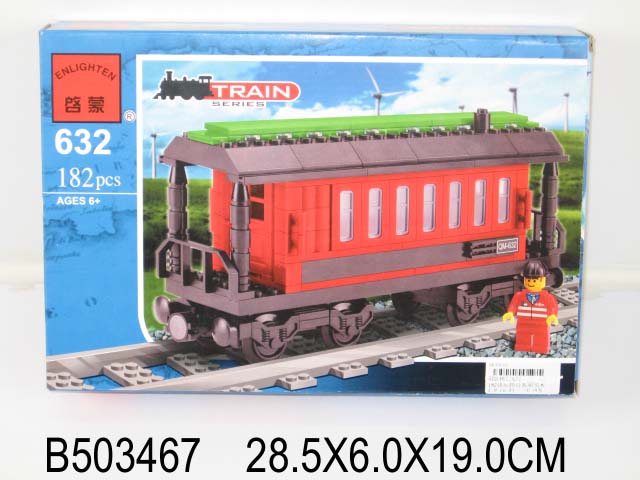 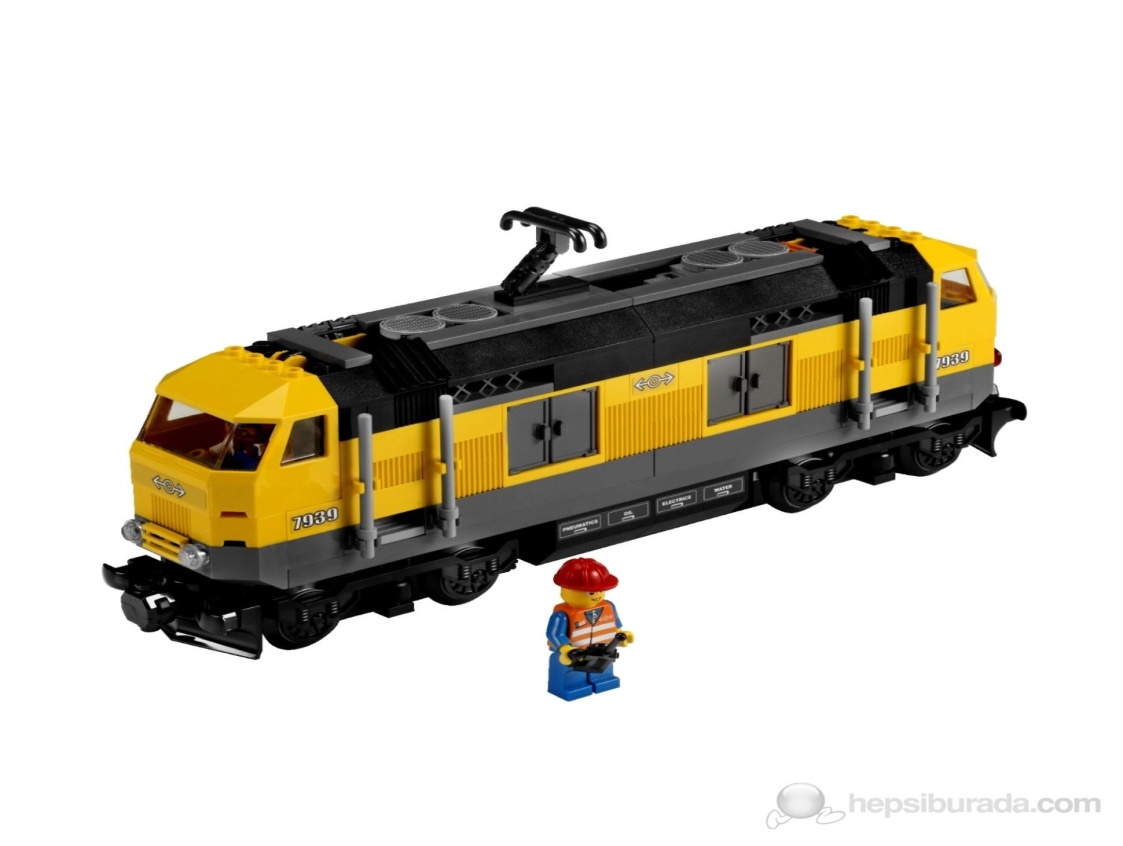 Приложение 3Приложение 4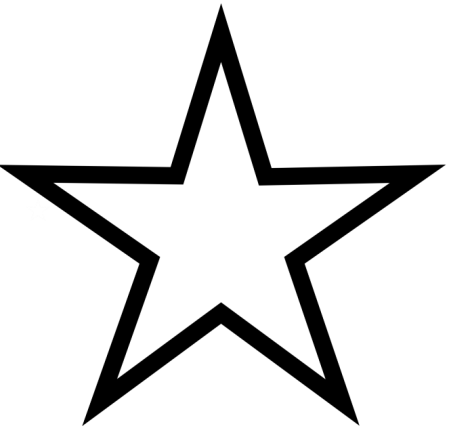 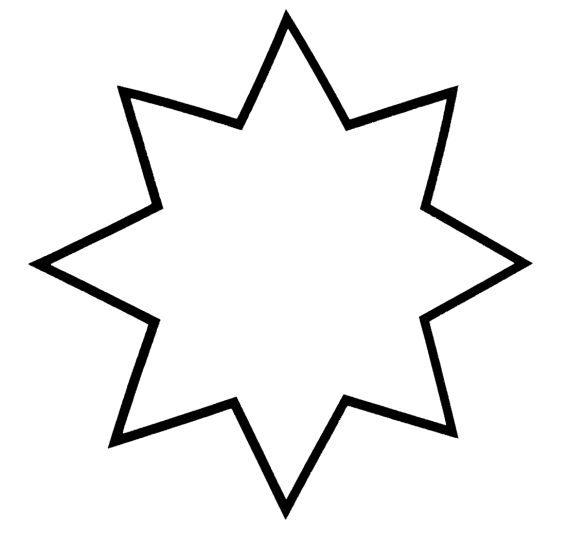 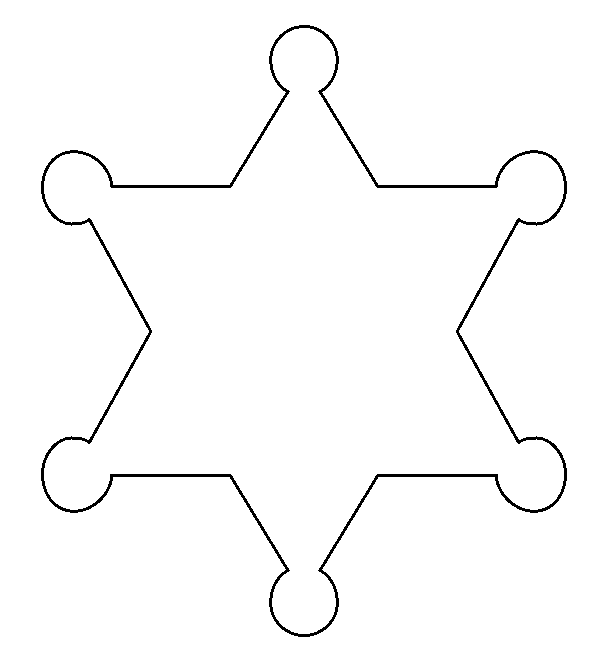 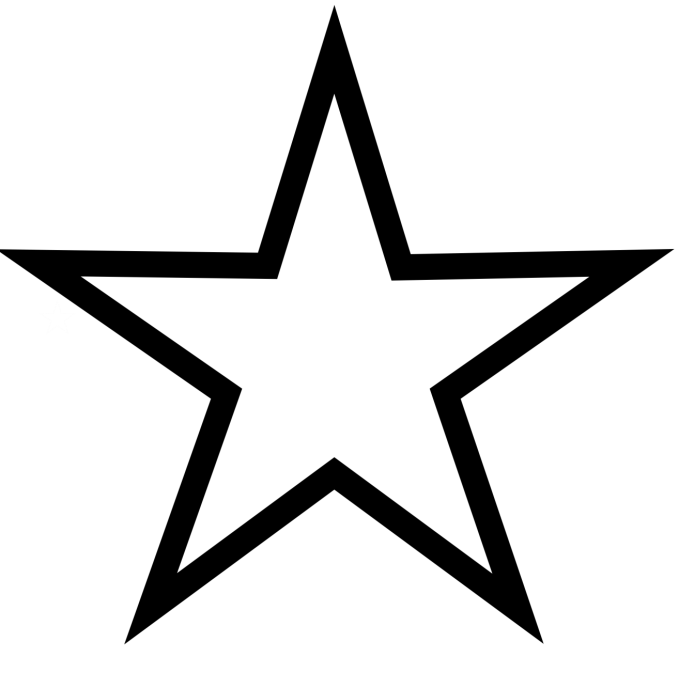 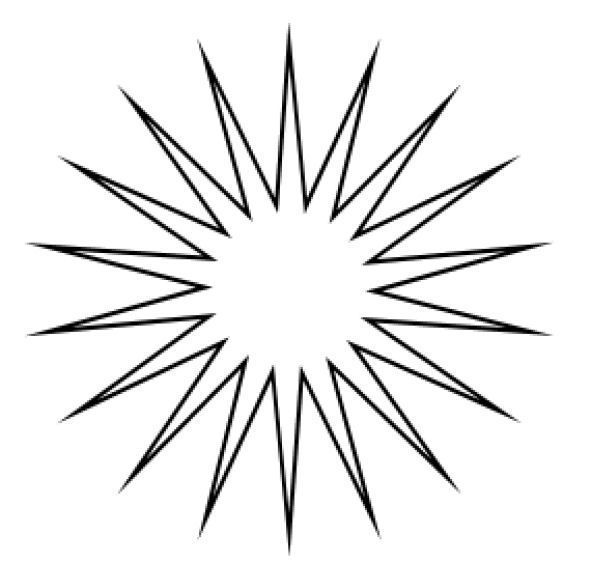 Этап урокаВремя, минМетоды и приемы работыФормы организации учебной деятельностиДеятельность учителяДеятельность обучающихсяПримечания1. Организационный момент2. Мотивация к учебной деятельности3. Актуализация знаний4.Организация восприятия. Постановка проблемы.5. Работа по теме урока.6. Физкультминутка7. Закрепление изученного материала8. Инструкция по выполнению домашнего задания9. Рефлексия3мин5мин7мин4мин9мин2мин6 мин4мин2мин2минСловесныйПракти-ческийУстный счетРабота по карточ-камПроблемно- поисковый методФронталь-ная беседаИндивидуальнаяГрупповаяПостановка цели урокаКоллектив-наяГимнастика для глазСамостоятельная работаПриветствие.Математика – королева наук!Без неё не летят корабли,Без неё не поделишь ни акра земли, Даже хлеба не купишь, рубля не сочтёшь, Что почём, не узнаешь,А узнав, не поймёшь!Задает вопросы, объясняет значение нового слова  Акр.- С мини – исследования мы начали наш урок. Что значит исследовать?- Наши исследования мы будем продолжать, и чтобы они проходили результативно, вам, ребята, понадобится умение наблюдать, сравнивать, обобщать и делать выводы. К тому же вы должны быть очень внимательны, ведь на уроке мы с вами должны добыть новую «звезду» знаний.Арифметический диктант  а) Увеличьте 9 в 4 раза. (36)  б) Найдите  сумму чисел 18 и 36. (54)  в) Найдите частное 42 и 6. (7)  г) Произведение двух чисел равно 54, первый множитель-6. Найдите второй множитель. (9)  д) Чему равно делимое, если делитель равен 8, а частное равно 4? (32) е) Найдите  одну пятую долю от числа 45.(9)ё) Найдите число, если третья доля равна 6.(18)Взаимопроверка-На какие две группы можно разделить  полученные числа?  1 группа- 36, 54, 32, 18 (двузначные, чётные)  2 группа- 7, 9,9 (однозначные, нечётныеПовторение свойства «Умножение суммы на число». - Соедините пары выражений. -Чем похожи и чем отличаются данные выражения? Найдите лишнее.  6*4  14*3  5*7  20*3  3*30-Какие способы решения вы предлагаете? 14*3=14+14+14=42  14*7 = 14+14+14+14+14+14+ 14=98 -Всегда ли удобен этот способ вычисления?- С каким мы познакомились на прошлом уроке?Работа по учебнику. №1стр.9-Какие математические законы вы будите использовать при решении  примеров-Объясните решение по алгоритму.№2 стр.9Сделайте вывод: как же умножать двузначное число на однозначное?№3 стр.9-Какое математическое свойство используется при составлении равенства?-Докажите верность равенств.Решение задачи№4стр.9-Прочитайте задачу.-Выделите в условии и вопросе ключевые слова. (На доске и в тетрадях составляется краткая запись)Электровоз-12д.Вагоны - ?, по 7д. на каждый       54д.- Как узнать, сколько деталей осталось после того, как Юра сделал электровоз?  54-12=42(д.)- Что значит  «пошло по 7 деталей?»?  Как вычислить , сколько вагонов получилось из 42 деталей?  (42:7=6(в.).)№8 стр. 9 Работа на ноутбуке№6,7 стр.9Закончите предложение:Мне понравилось…Мне бы хотелось…Интересным было…Трудным было…- Спасибо за работу!Приветствуют учителя. Отвечают на вопросы. Знакомятся с новым понятием.Ответы  учеников.Решают логическую задачу.Учащиеся записывают нужные ответы. Проводят взаимопроверку.Работают с карточкамиНаходят верный пример и дают правильный ответПредлагают способы решения. Отвечают на вопросы.Письменное выполнение с комментированием по цепочке.Отвечают на поставленные вопросы.Записывают краткую запись и решение в тетрадь.Учащиеся самостоятельно выполняют задание на ноутбукеУчащиеся продолжают предложения .Приложе-ние 1.Приложение 2.Приложение 3.Приложение 4.Приложение 5.    3   3   3   3 =6    3   3   3   3 =7    3   3   3   3 =8    3   3   3   3 =9    3   3   3   3 =10(40+5)*2                  31*3+13*3  (31+13)*3                (30+6)*2  30*2+6*2                40*2+5*2 